I Am Images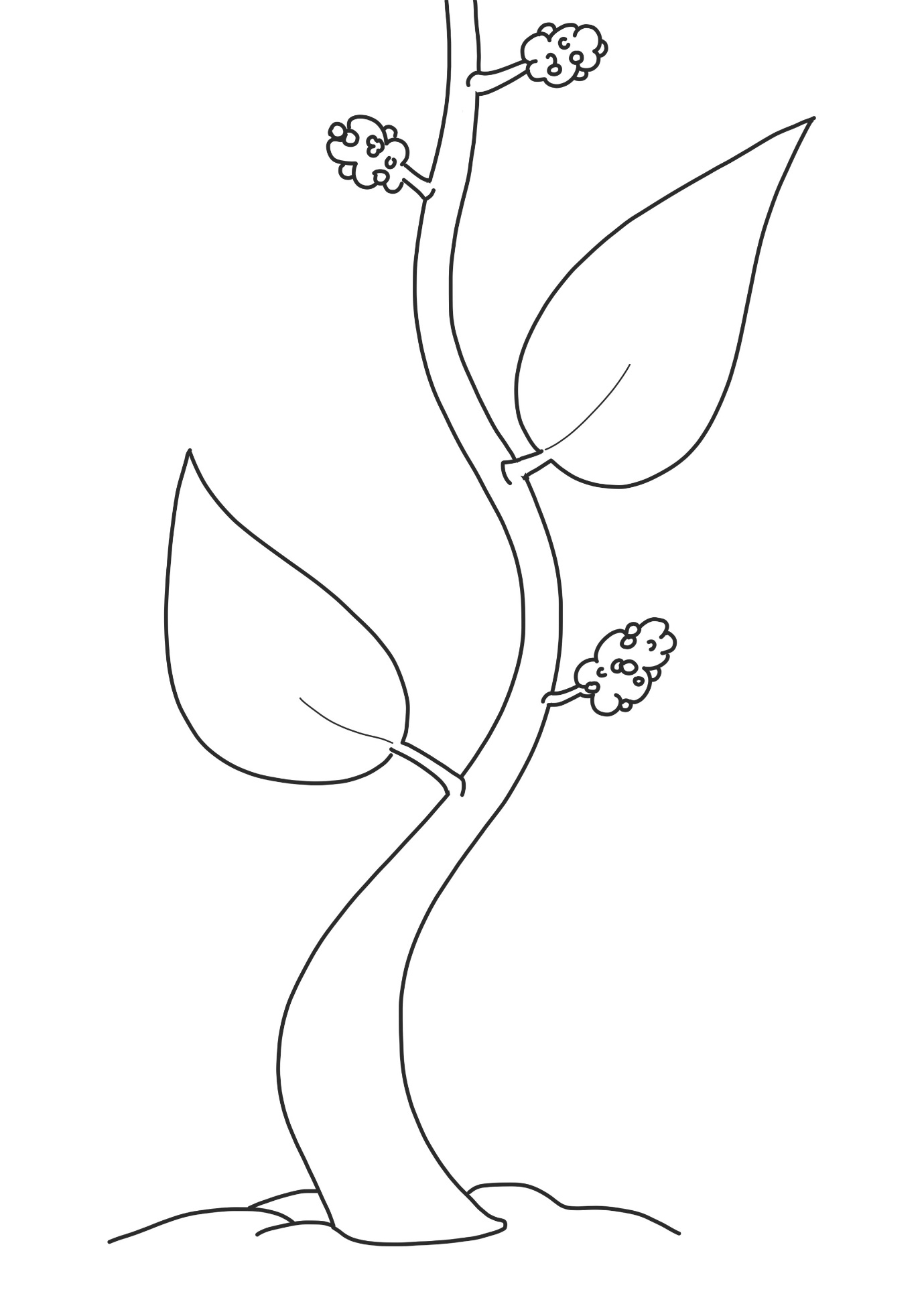 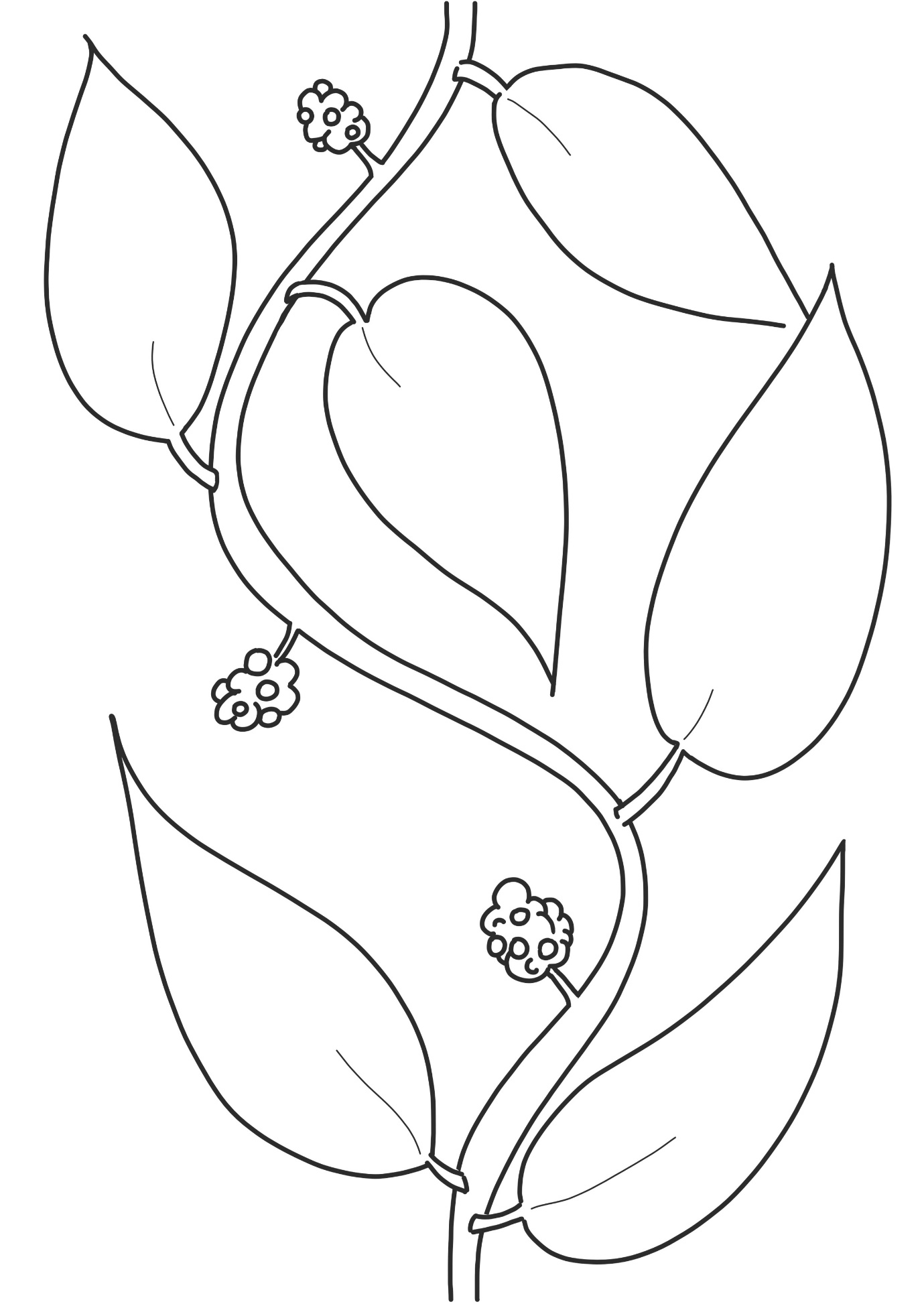 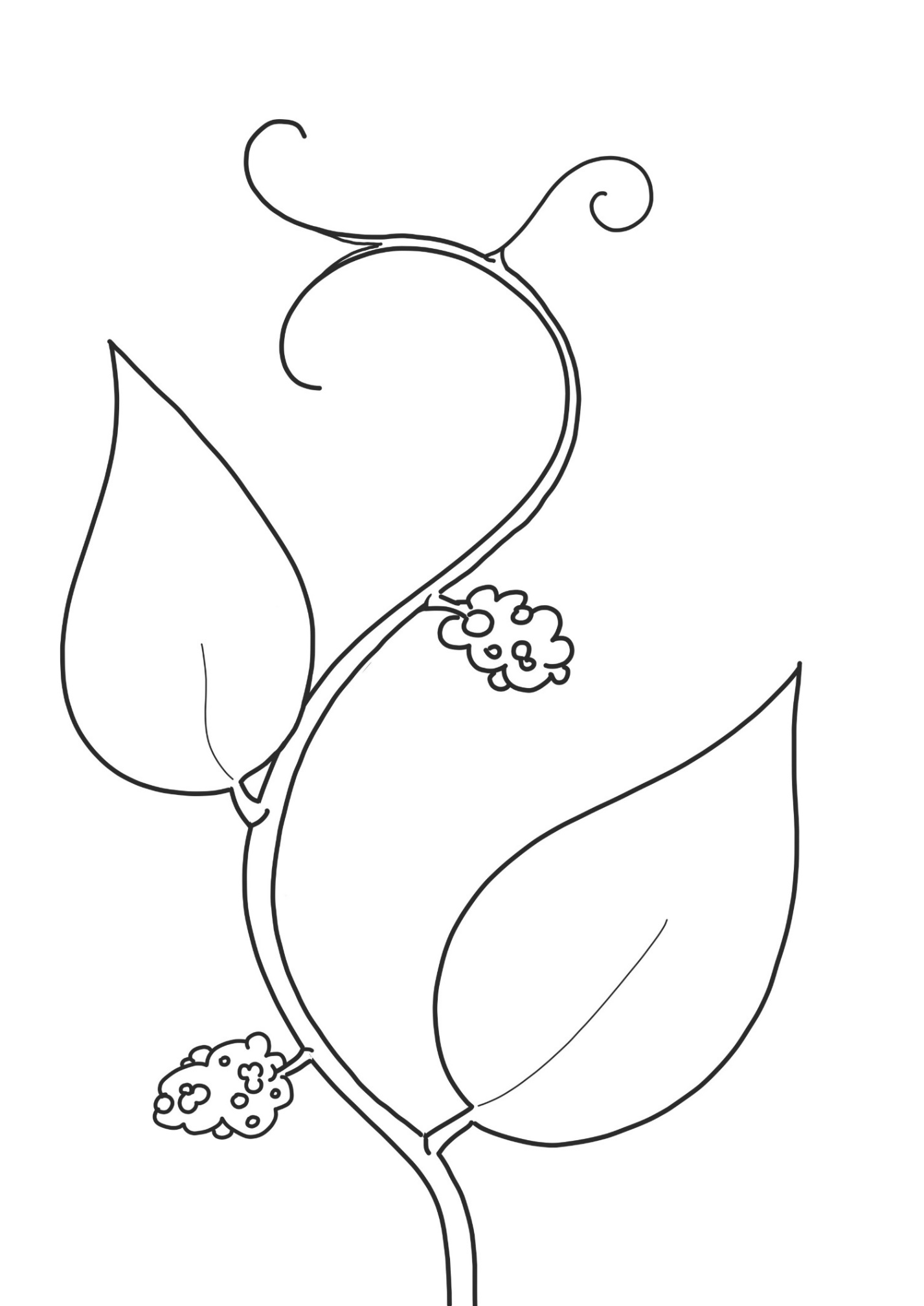 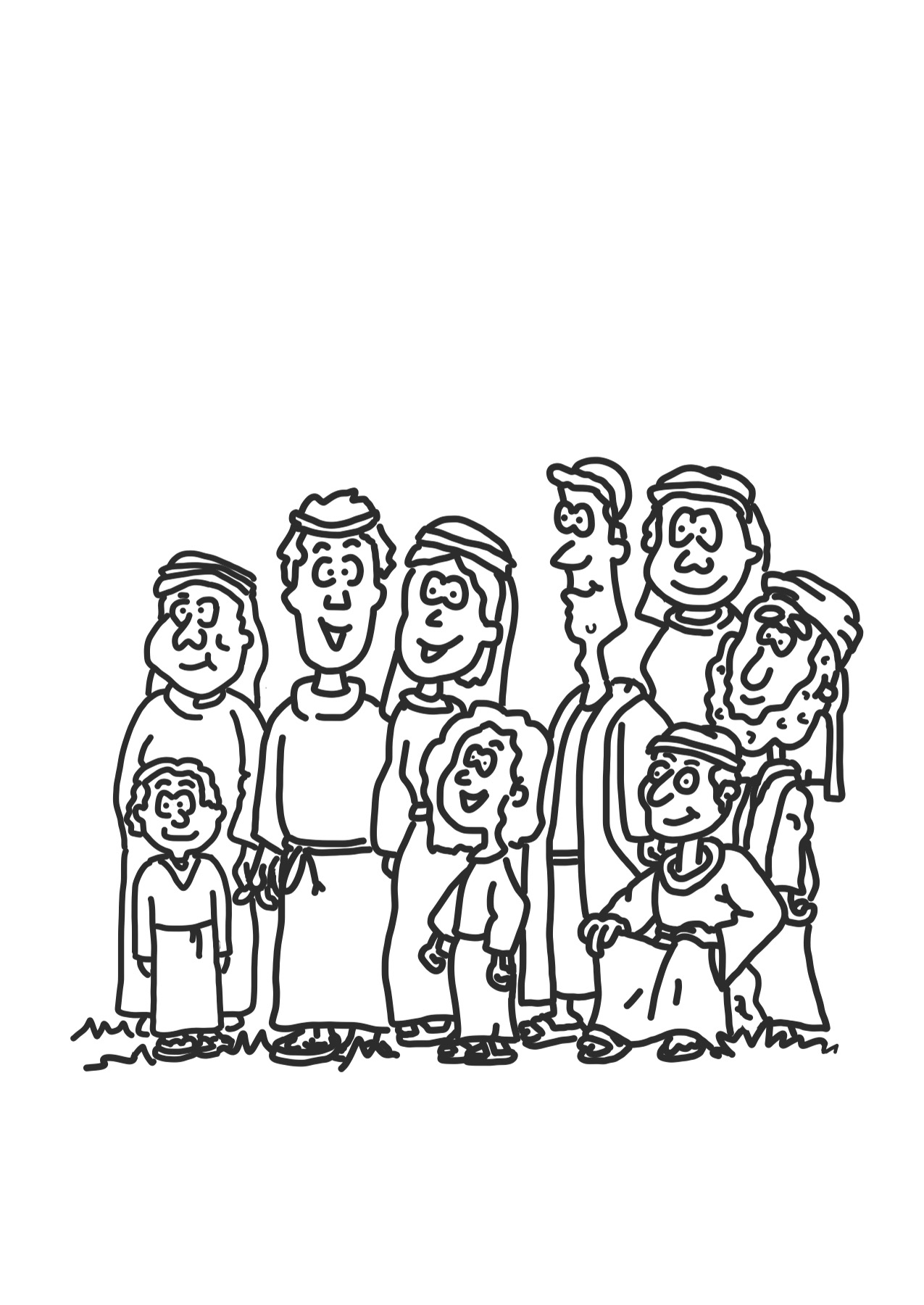 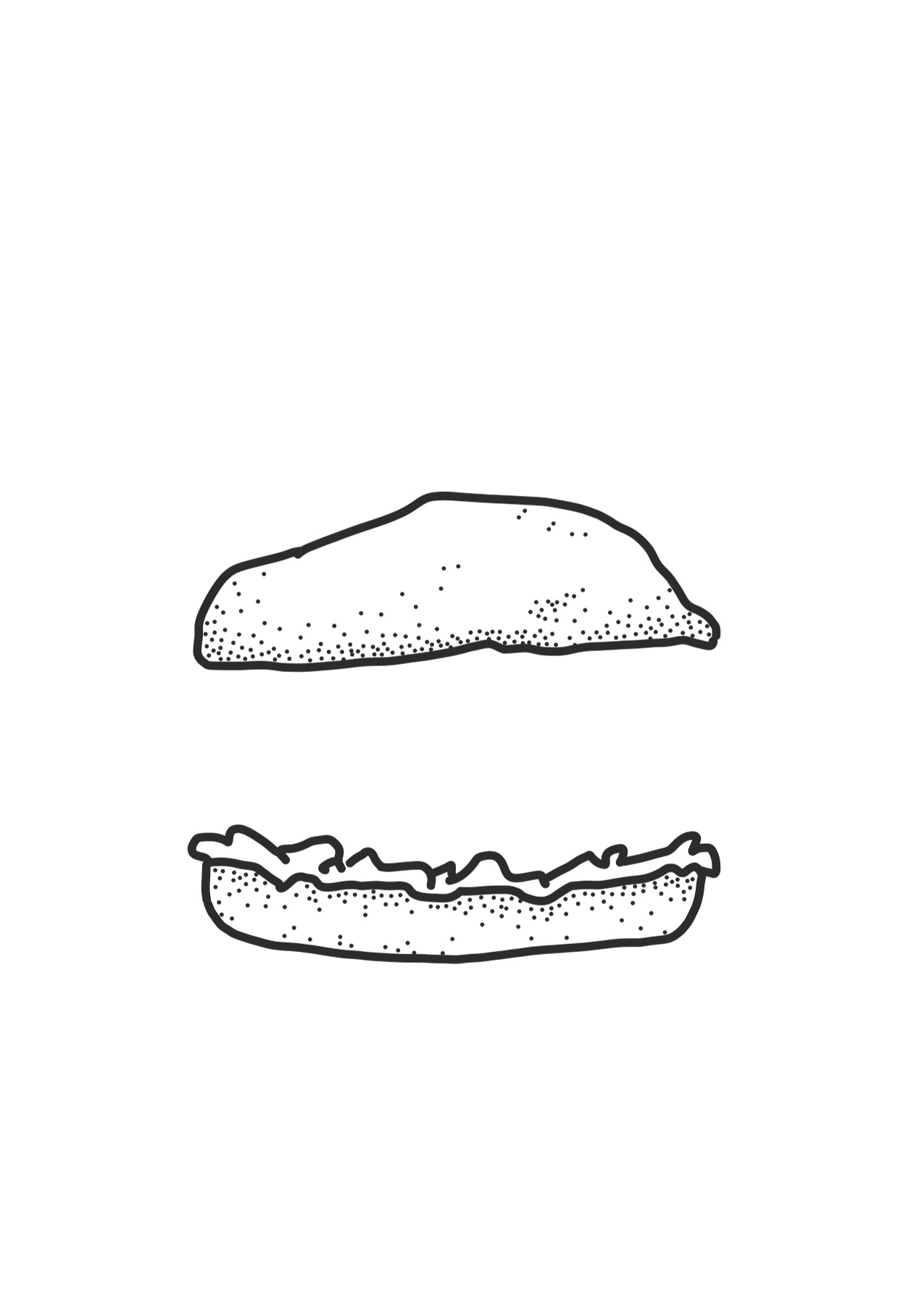 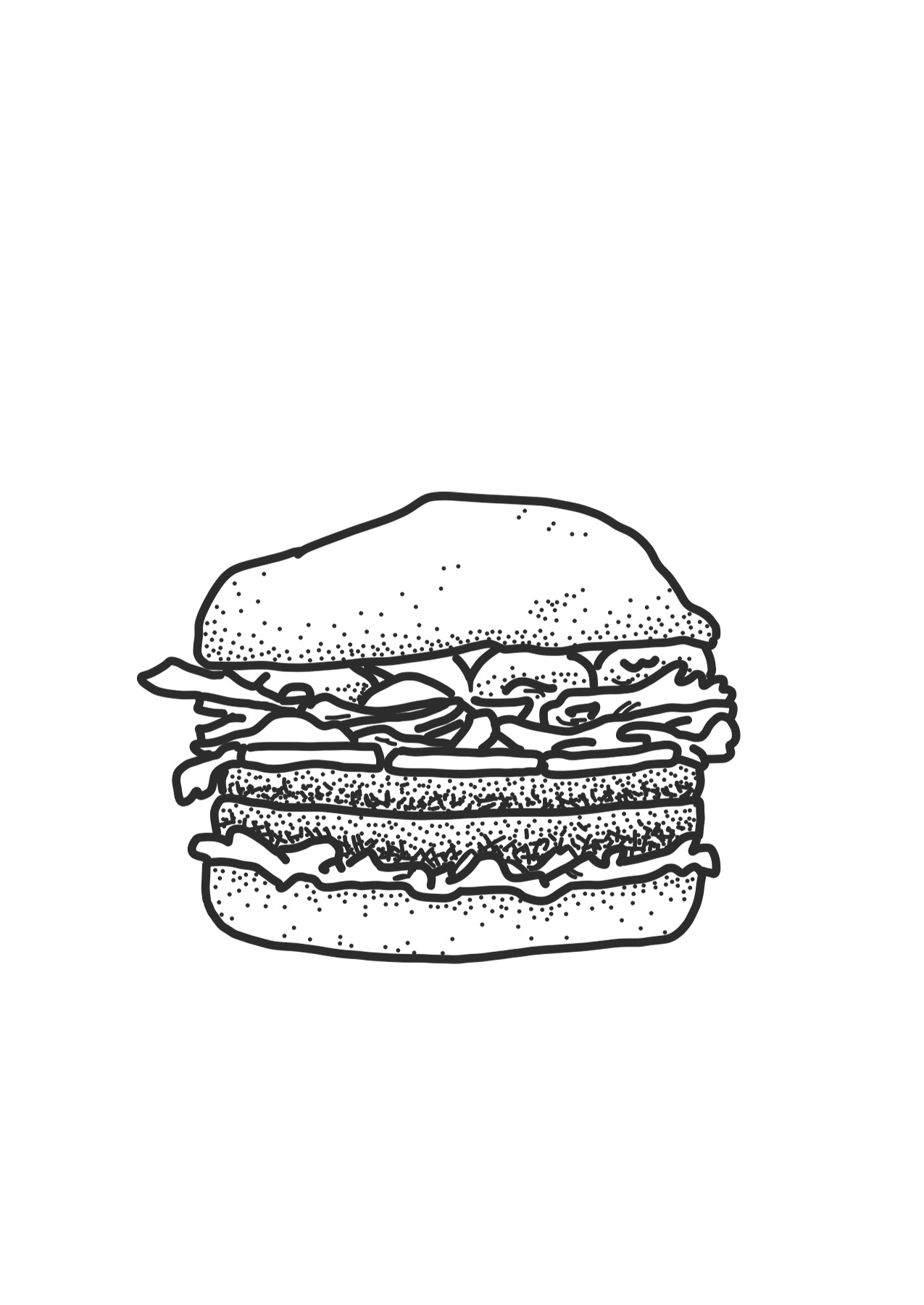 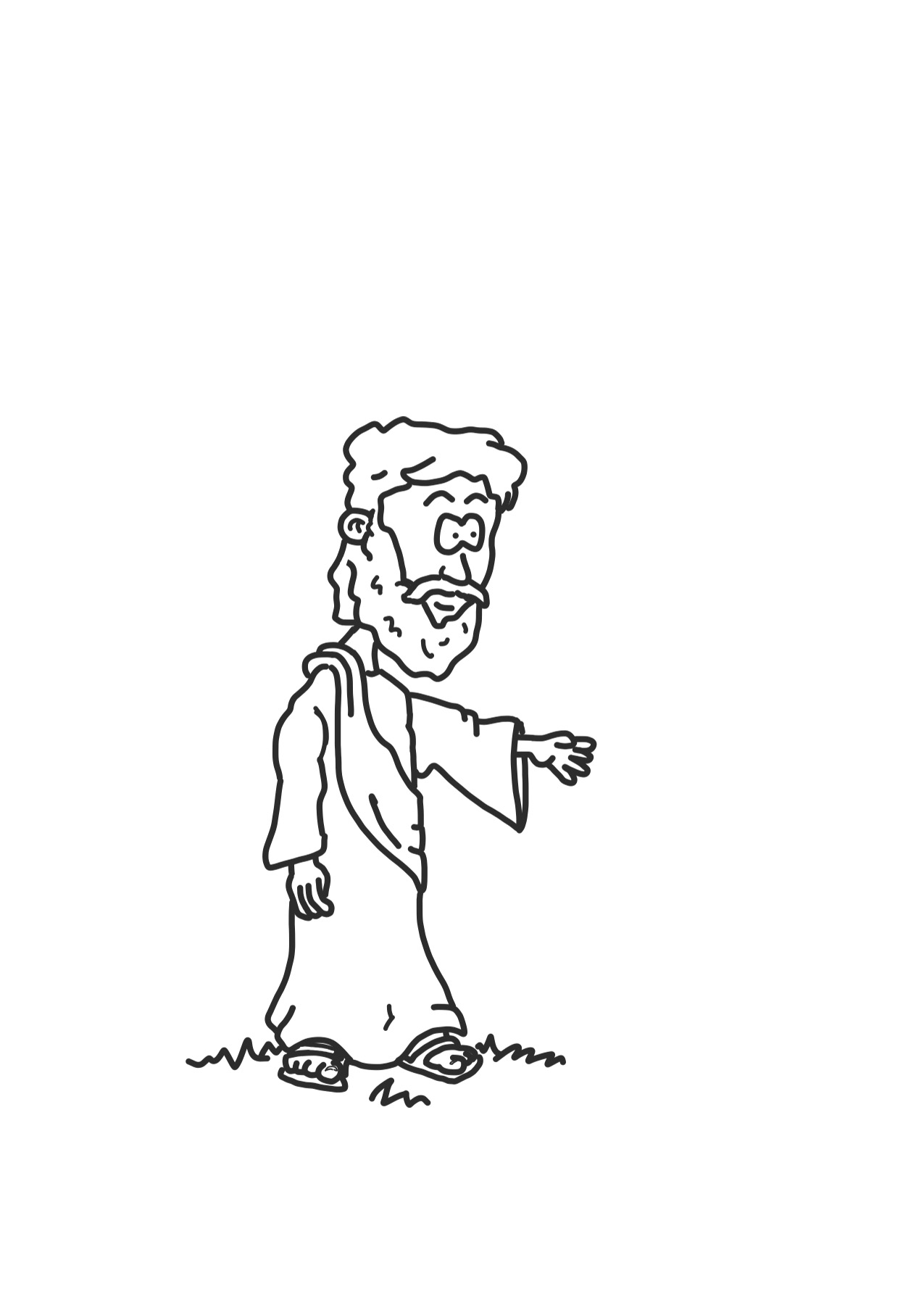 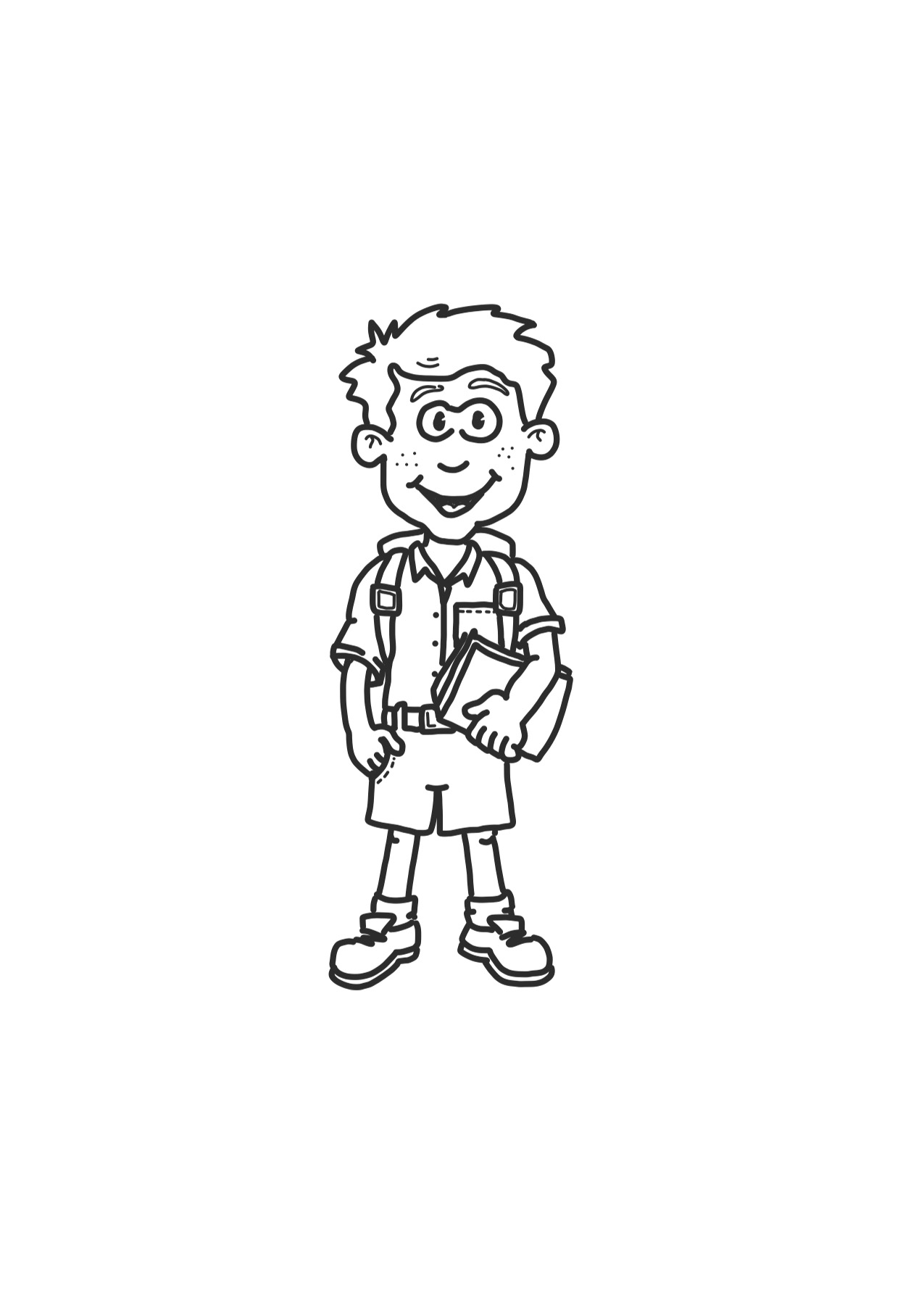 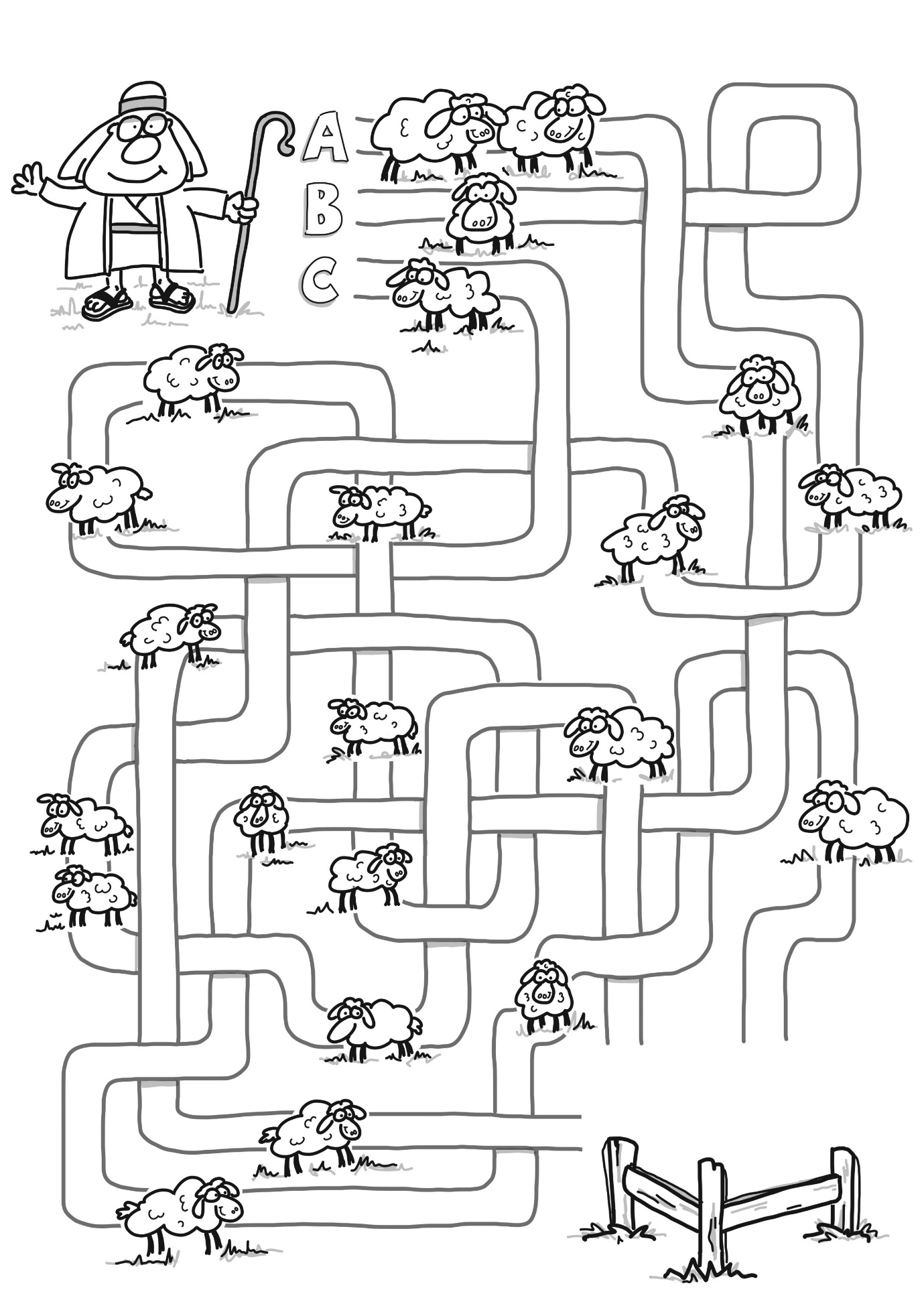 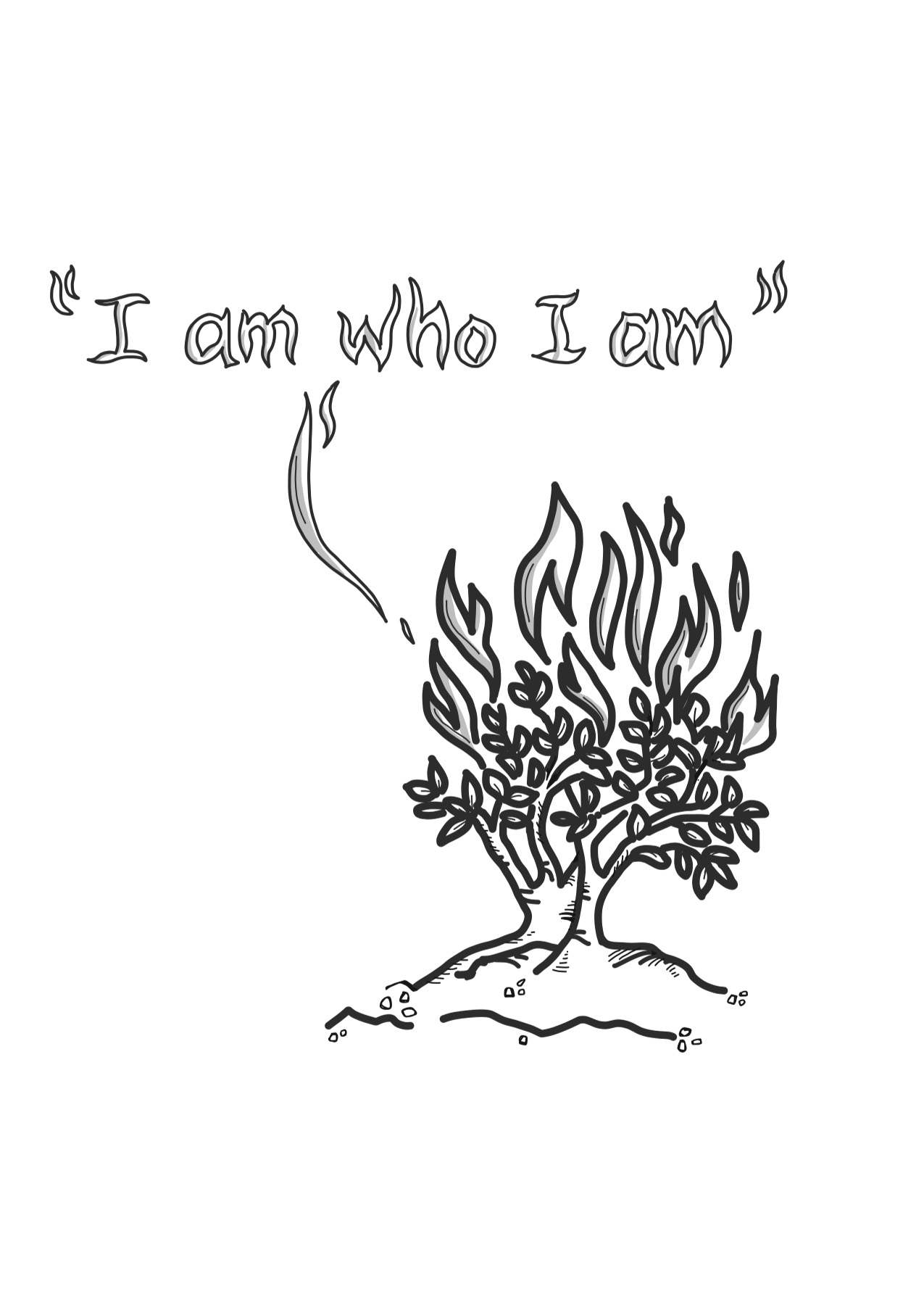 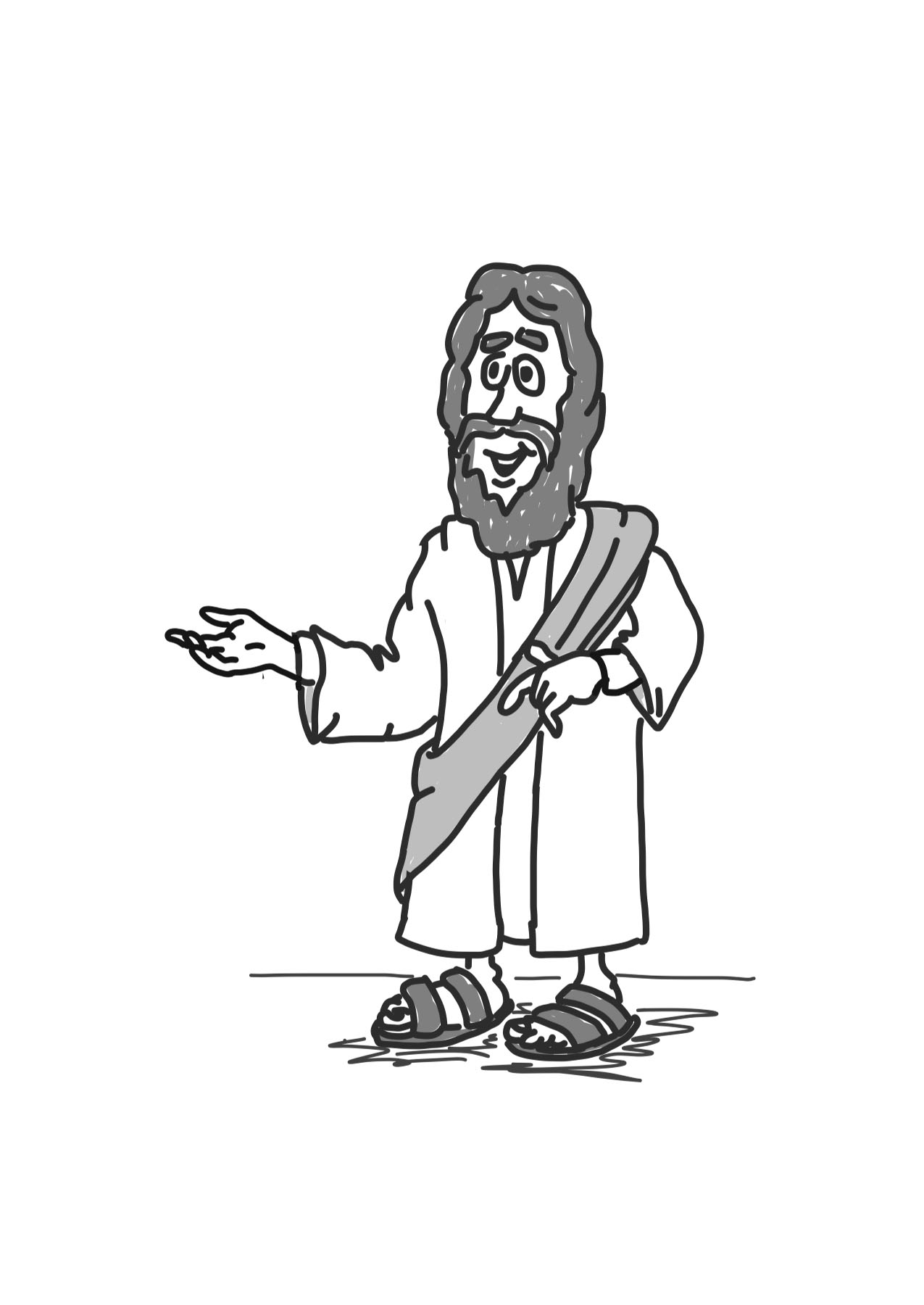 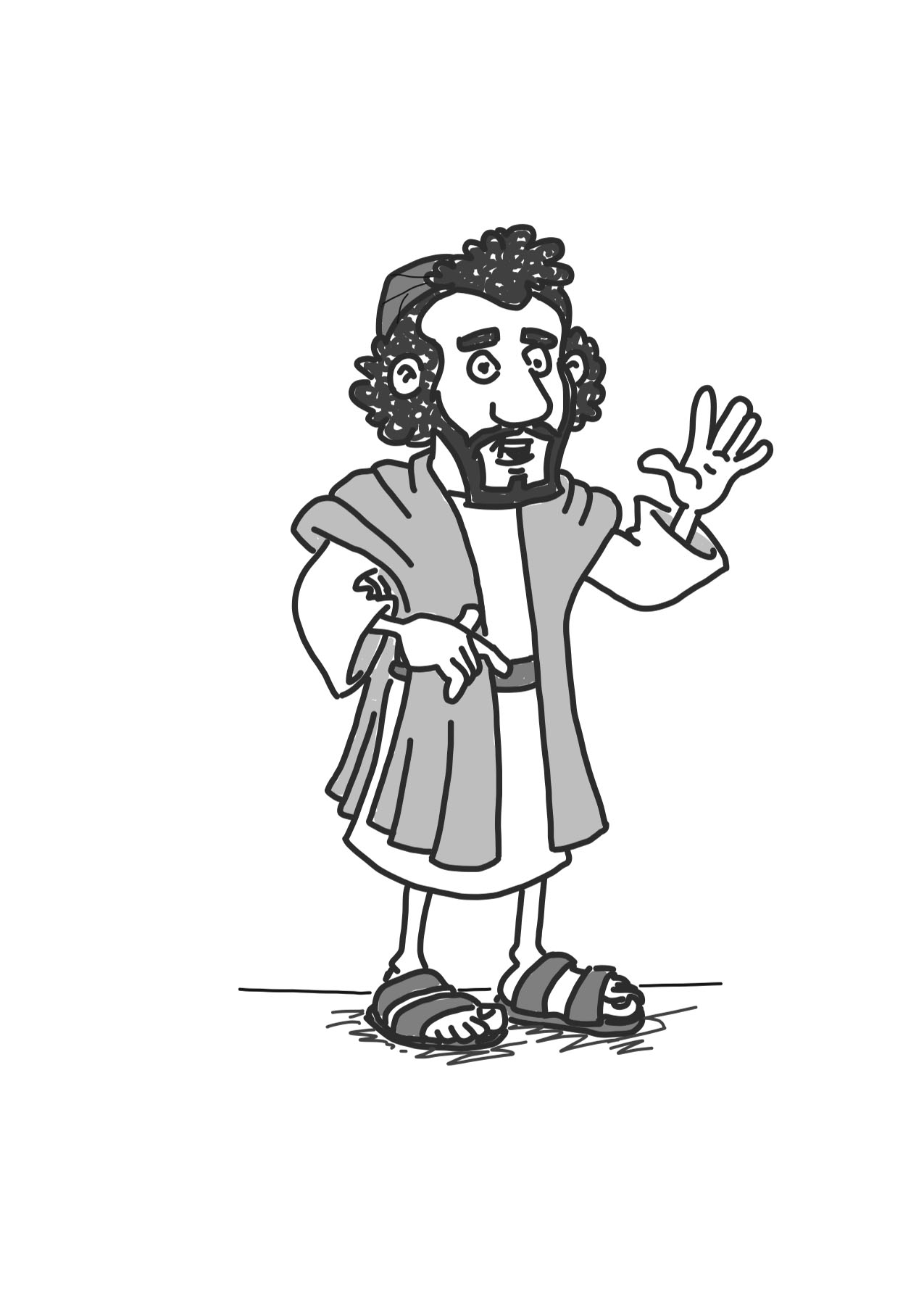 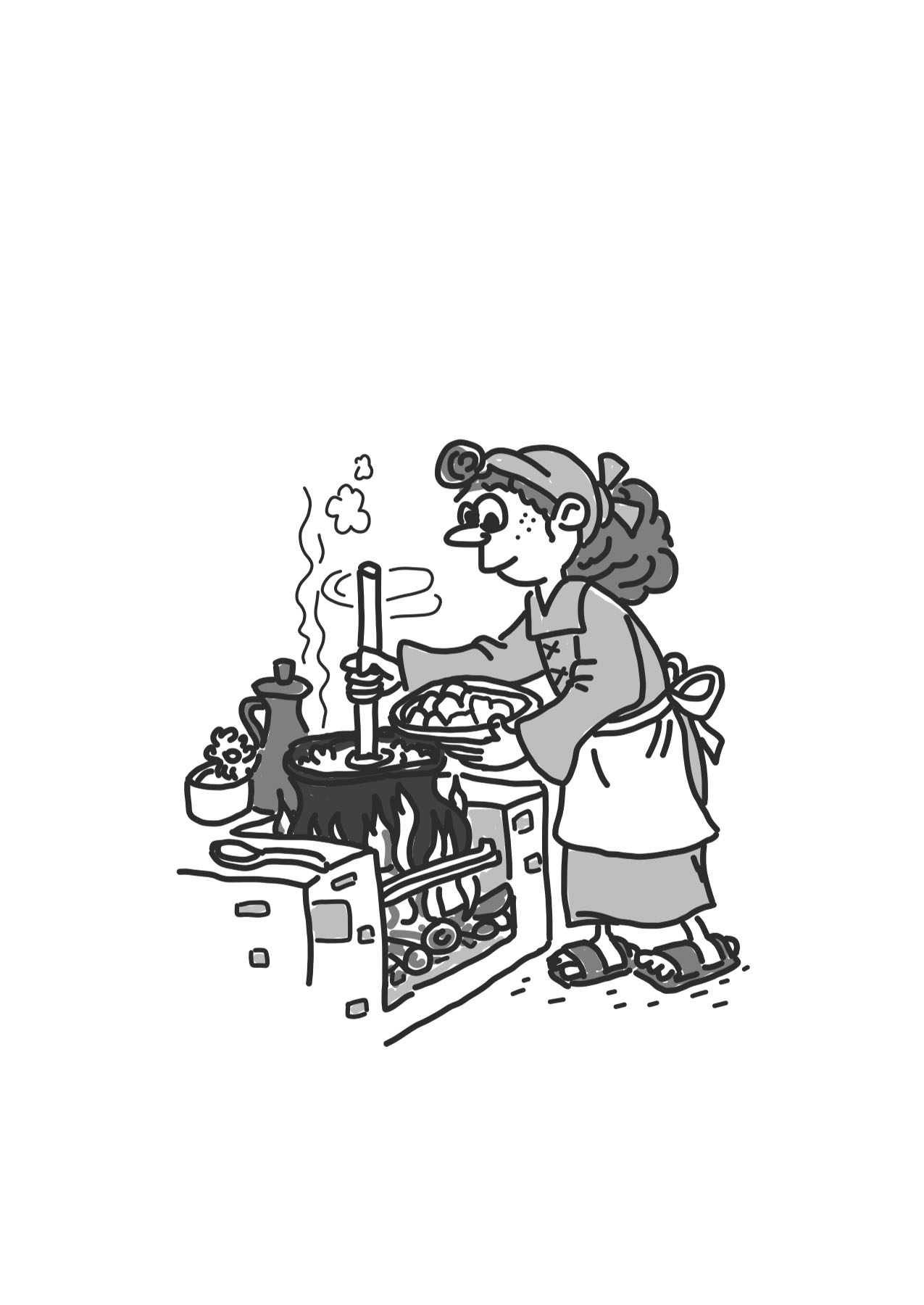 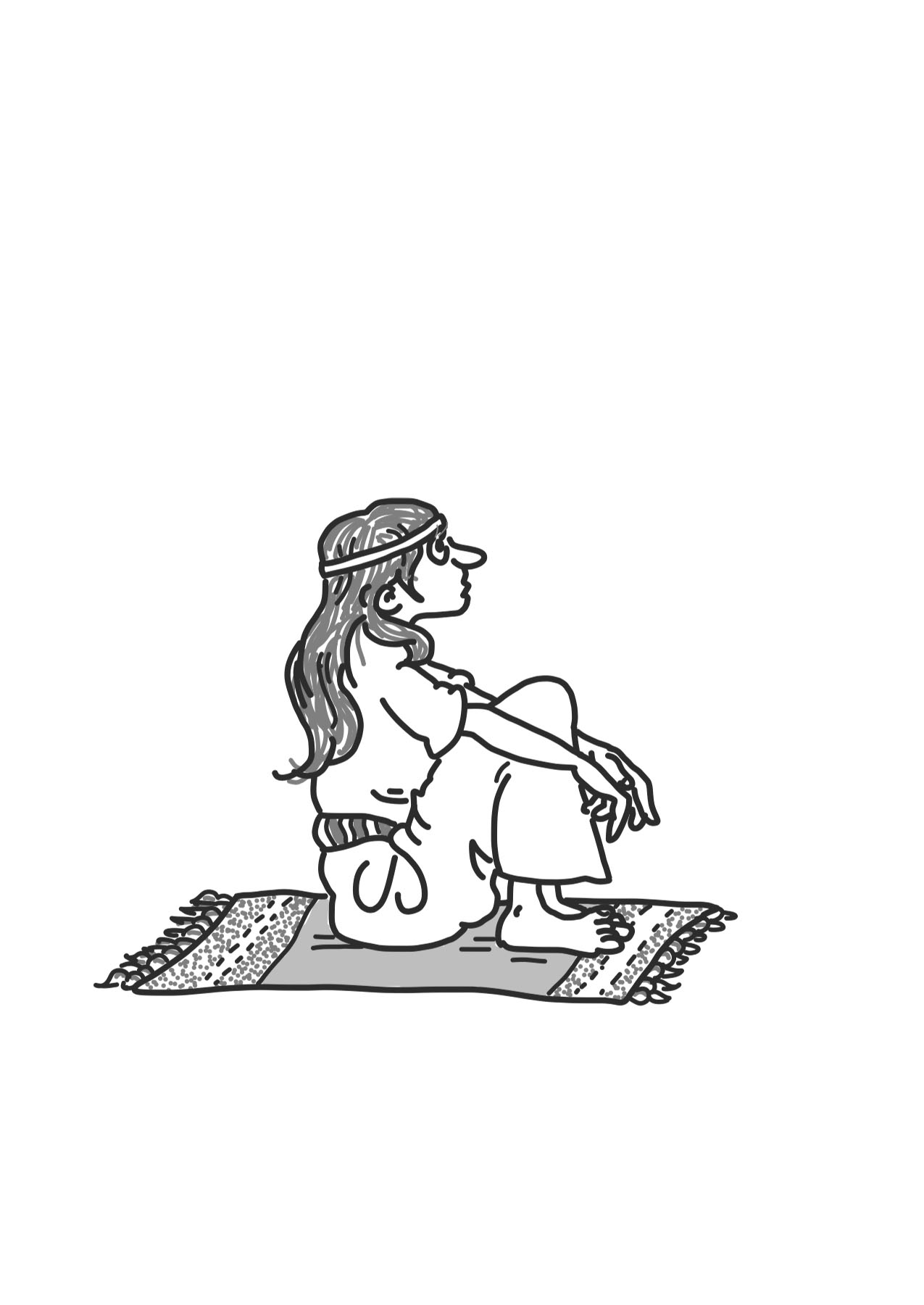 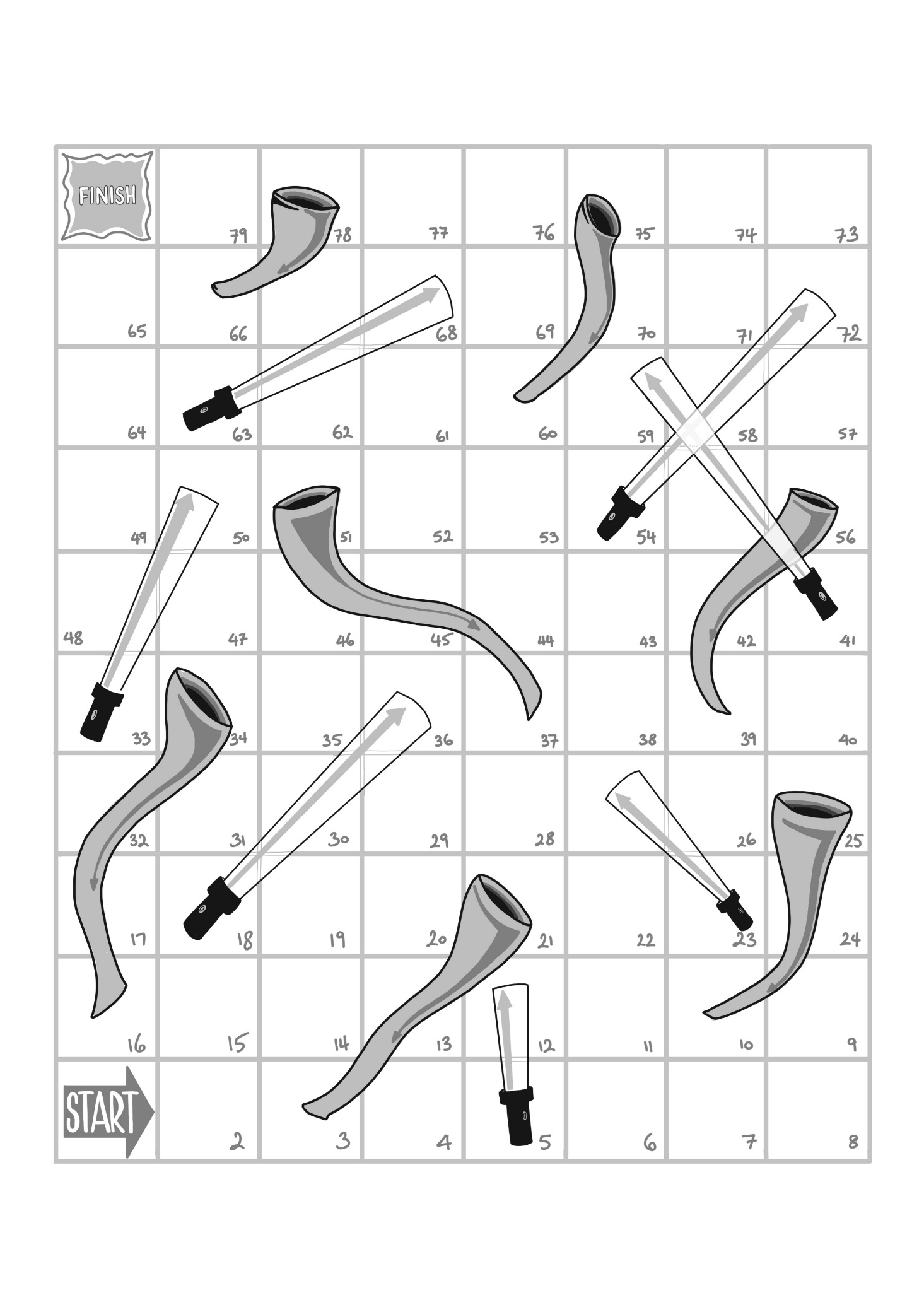 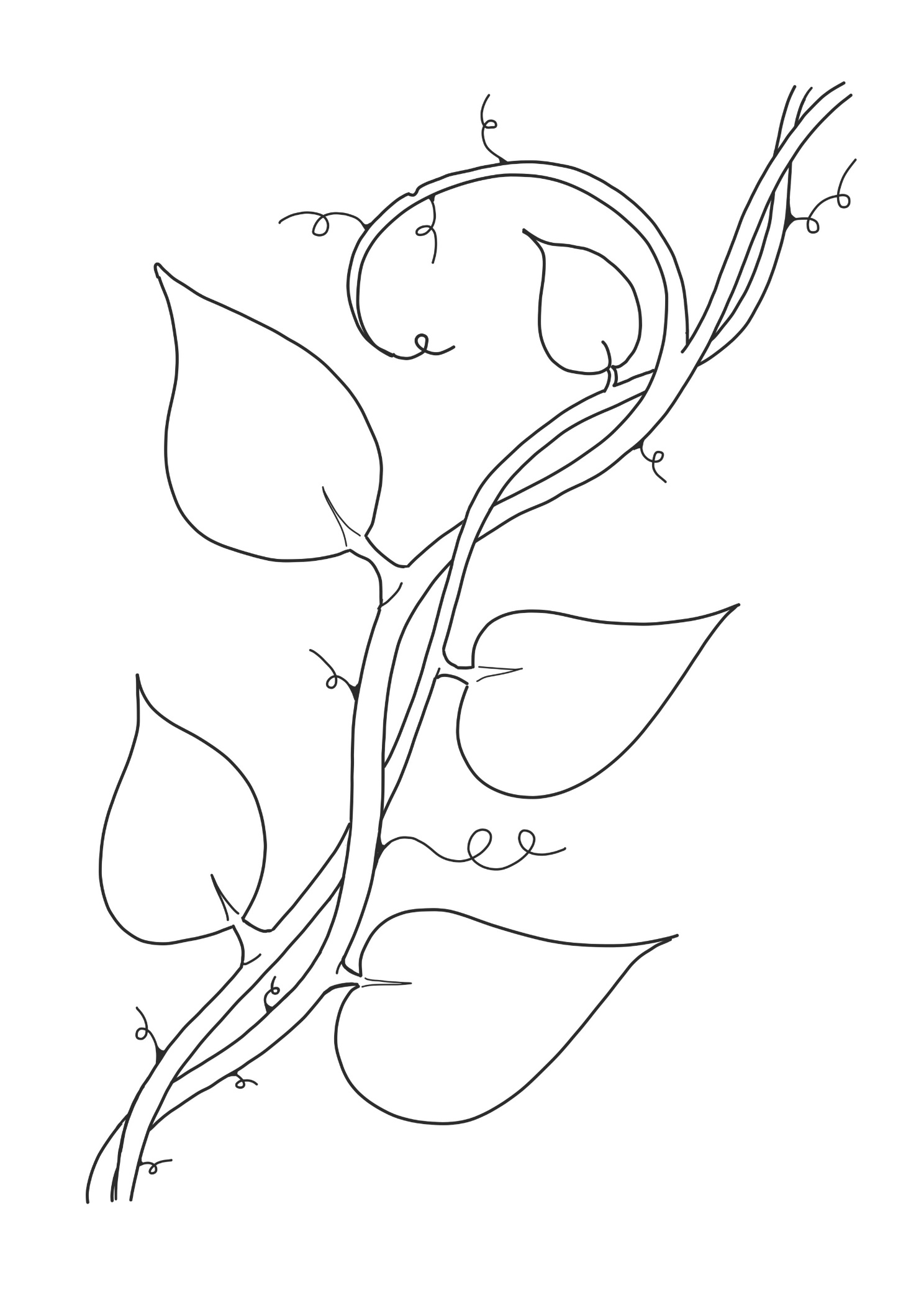 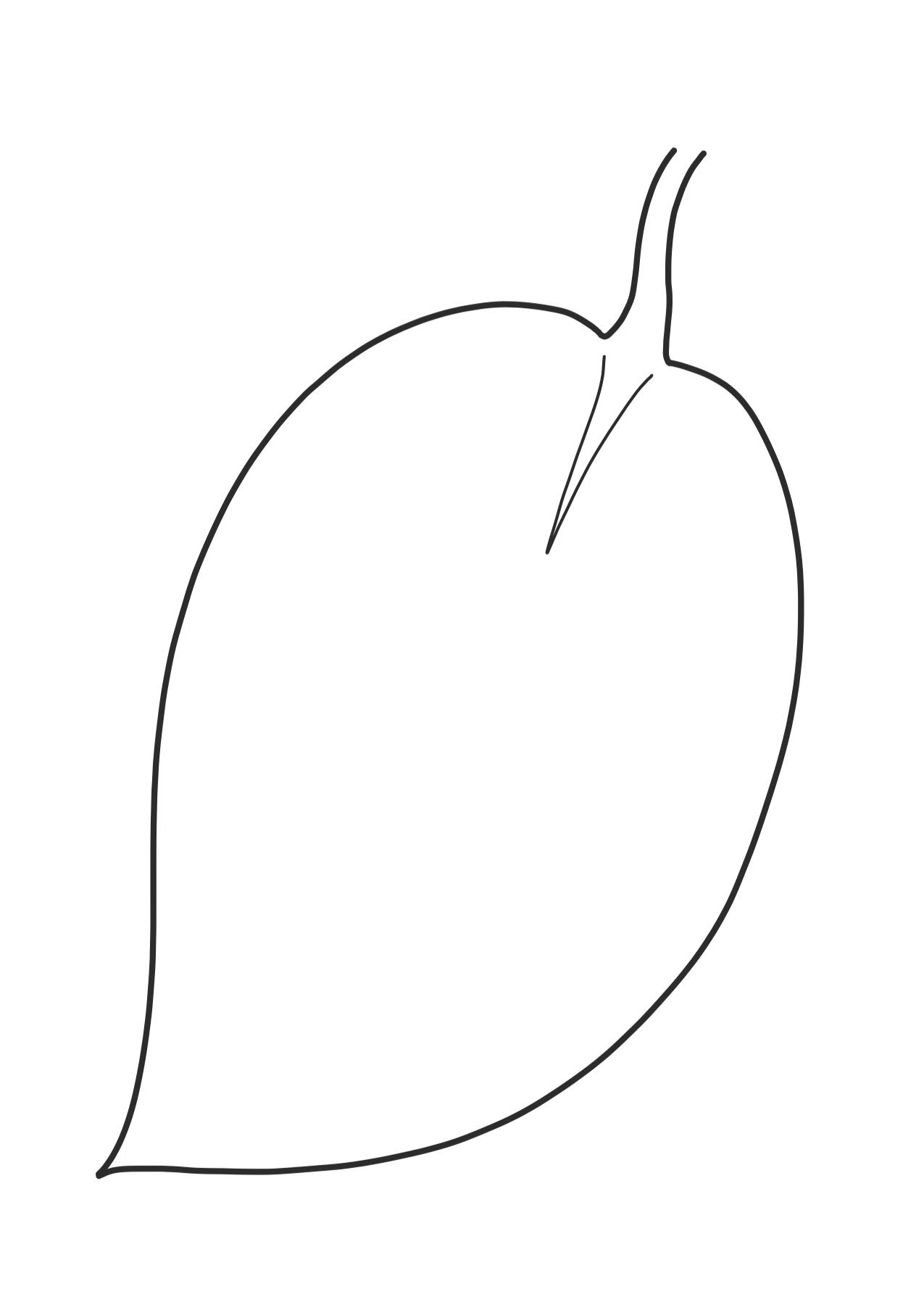 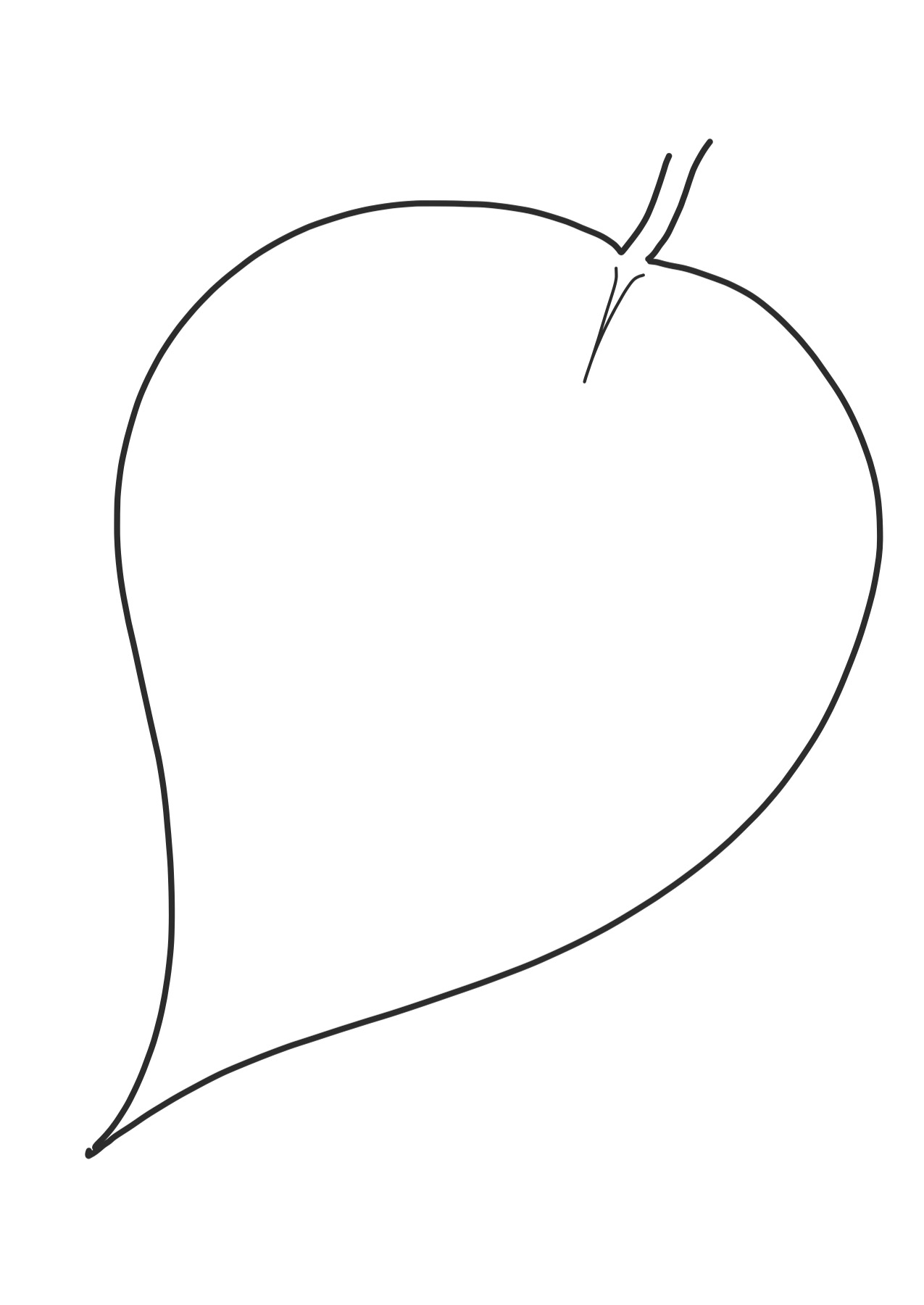 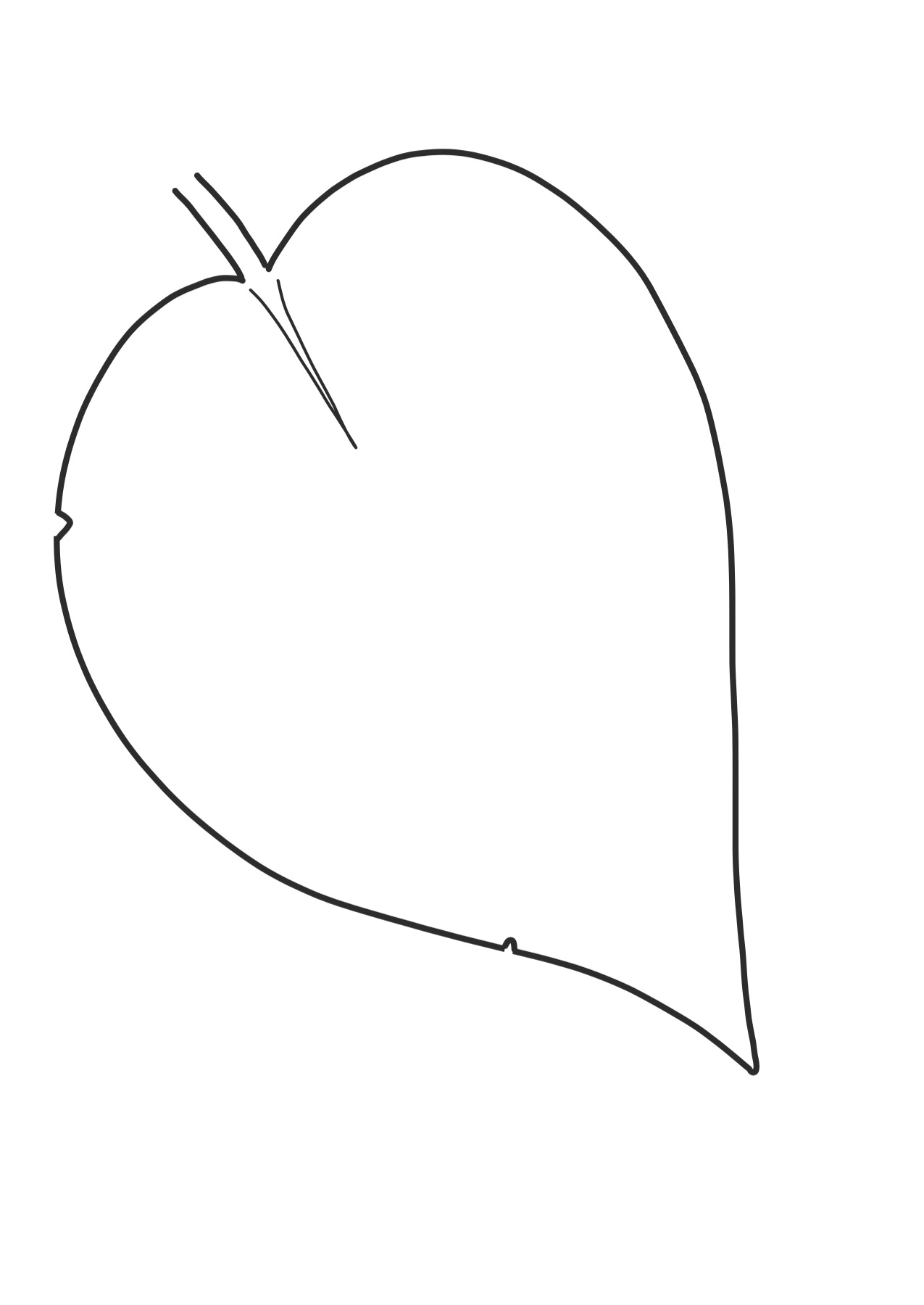 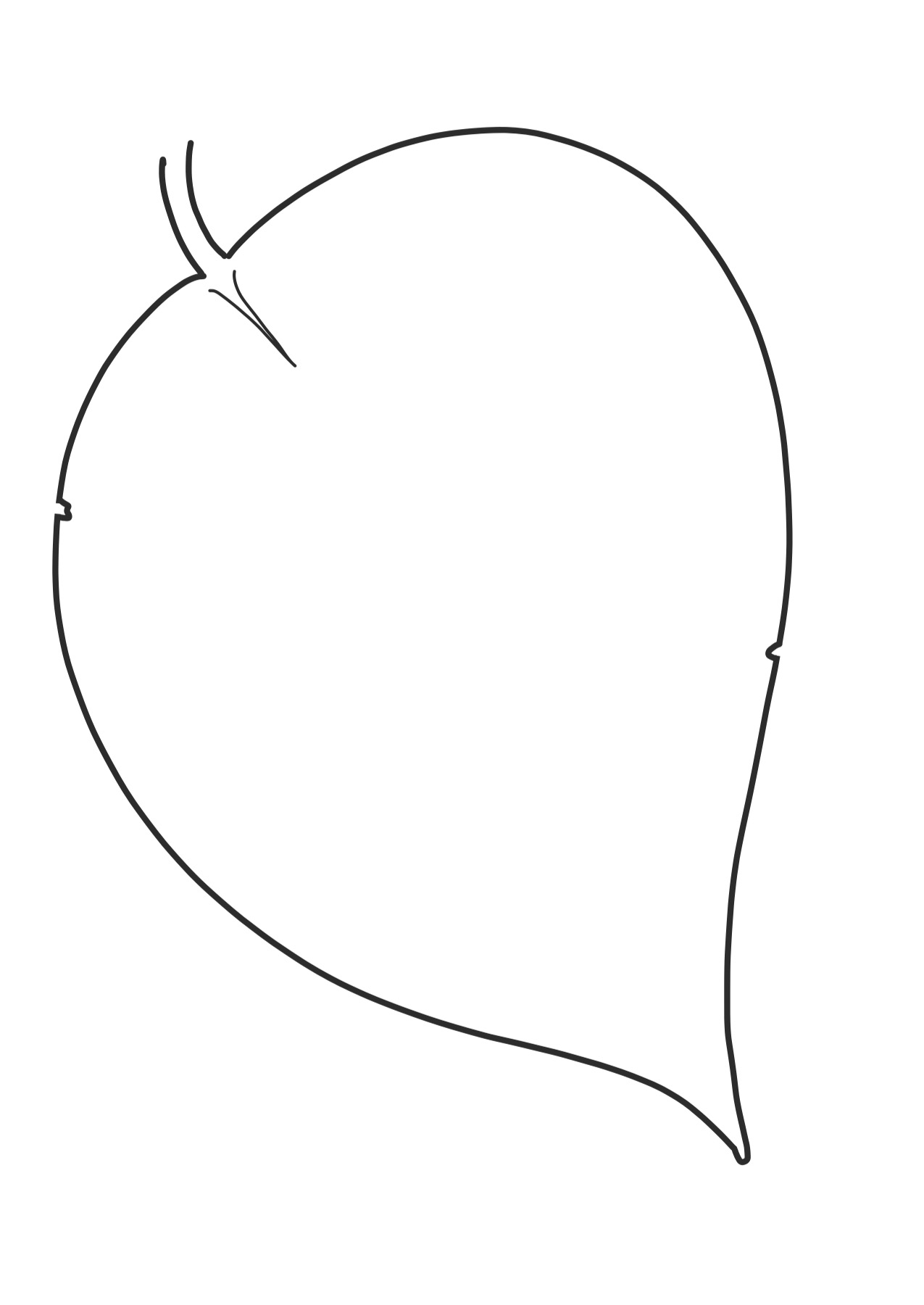 